Рекомендации для родителей по теме «История вещей, которые нас окружают»                                                                                                                                                                                 (8группа,подготовительная)1.Познакомьте детей с бытовой техникойвашего дома (электрочайник, пылесос,компьютер,…).Объяснитьправилаобращения с ней.2.Подготовьте рассказ «История бытовыхприборов» (выбор техники по желаниюребёнка).3.Измерьтедлинукомнатышагами(взрослый и ребёнок) и сравните, чтополучилось и почему.4.Математические задачки в стихах:-С неба звездочка упала, Пять пирожков лежало в миске. В гости к детям забежала. Два пирожка взяла Лариска, Две кричат во след за ней: Еще один стащила киска. «Не забудь своих друзей!» А сколько же осталось в миске? Сколько ярких звезд пропало, С неба звездного упало?5.Попросите ребёнка назвать только гласныезвуки.6.Спросите детей что такое ЗВУК (слышим ипроизносим) и БУКВА (видим и пишем).Вопросы к детям:Для чего нам нужна мебель (бытовая техника, игрушки, посуда, транспорт, одежда, измерительные приборы)?Из чего сделан стол (машина, вода, стул)?Как человек узнал свойства предметов?  (наблюдал, что дерево плывёт по воде и не тонет, потому из дерева сделали лодку).А эти игры помогут лучше понять и усвоить эту тему.1. «Тонет или не тонет» (в таз с водой опускается расчёска, пуговица, резиновый мяч, ключ, посмотрите, что тонет, а что нет).2. «Продолжи правильно».Стекло прозрачное, а пластмасса ….. (мягкая, упругая).Стекло холодное, а пластмасса ……. (непрозрачная).Стекло хрупкое, а пластмасса …… (прочная).Дерево не тонет, а железо…… (тонет).Дерево лёгкое, а железо…… (тяжёлое).Металл прочный, а стекло….. (хрупкое).3. «Узнай на ощупь».4. «Из чего сделан предмет?5. «Четвёртый лишний»:Пылесос, холодильник, стиральная машина, стол.Градусник, часы, тарелка, весы.Кофта, пальто, карандаш, юбка.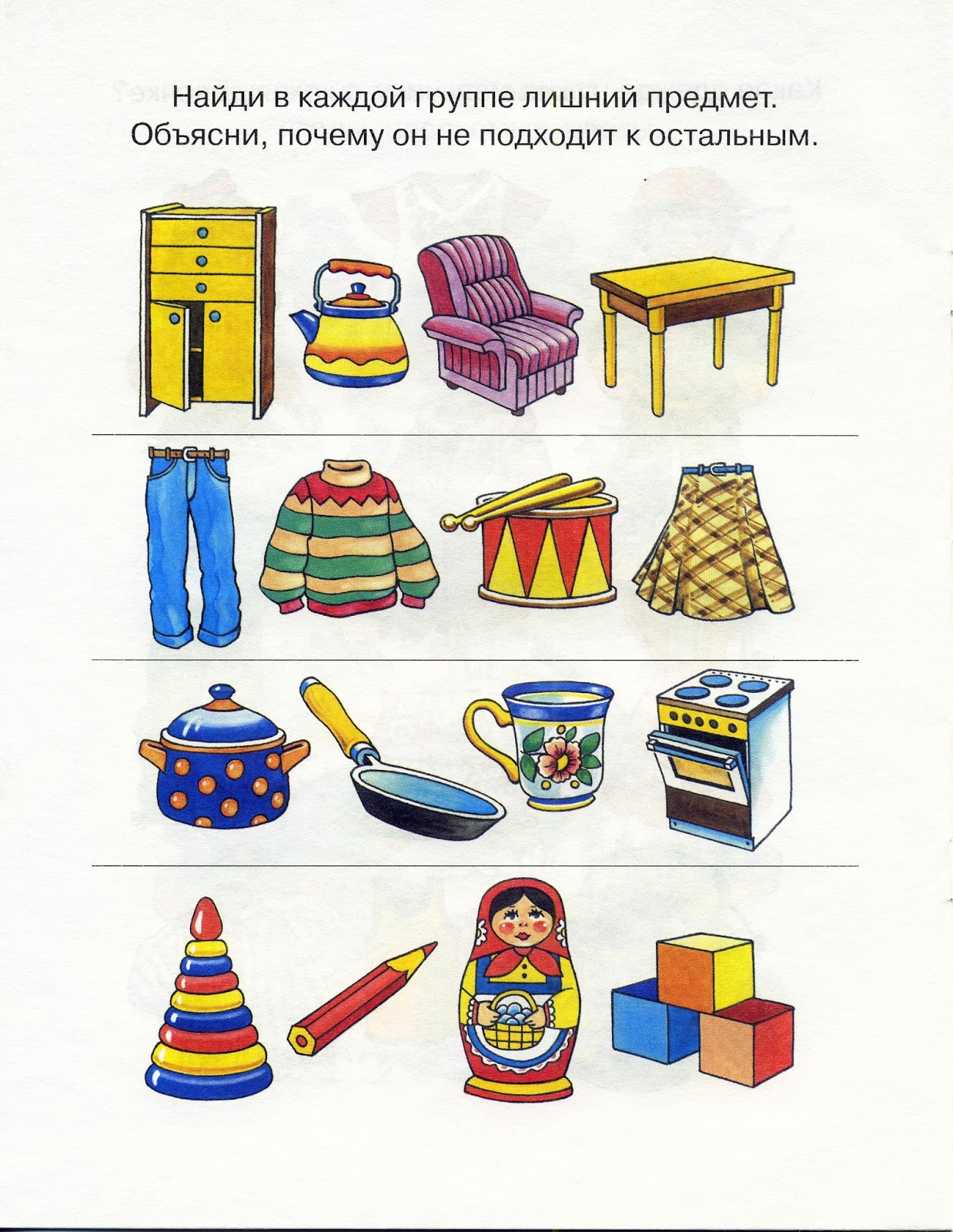 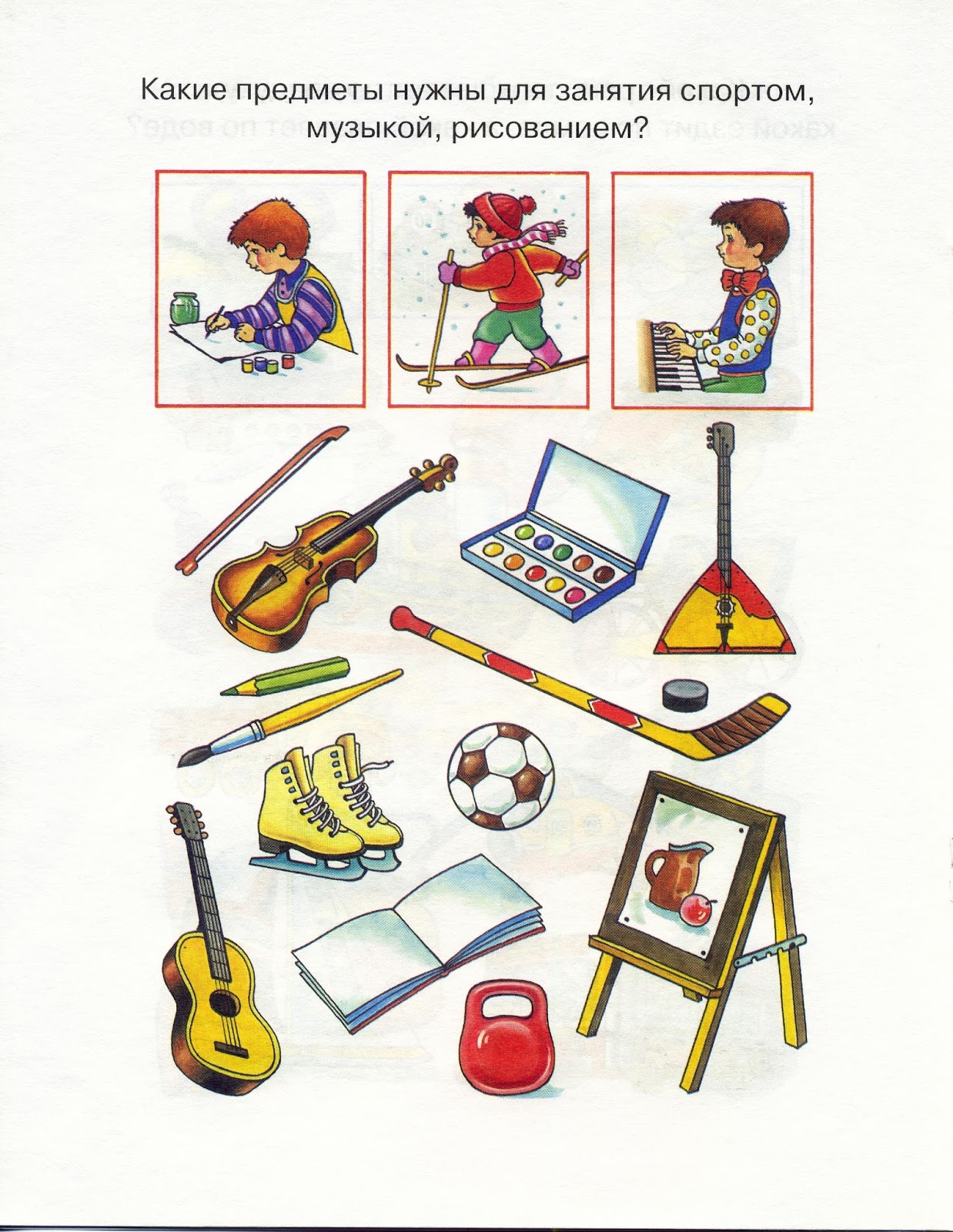 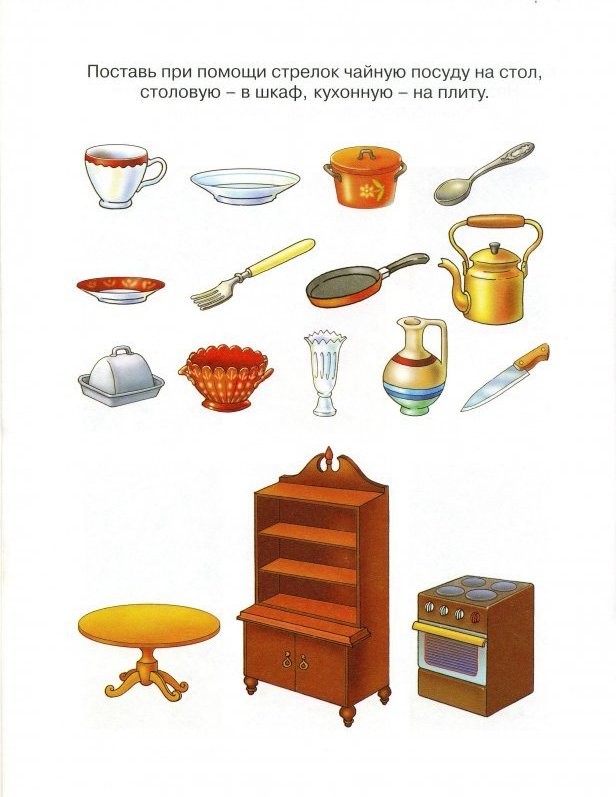 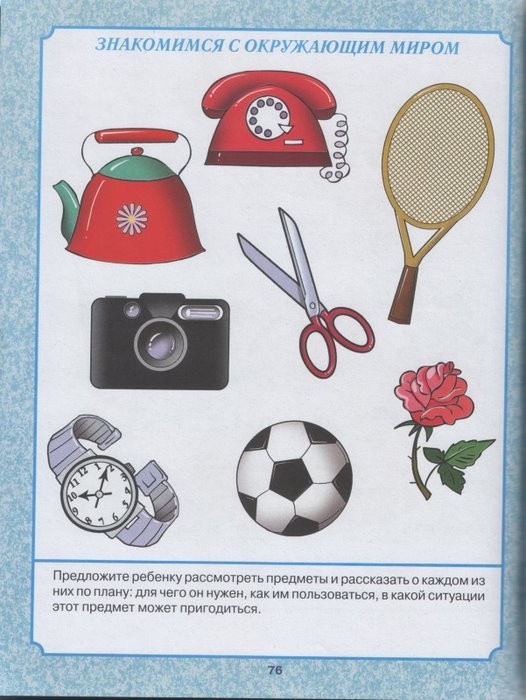 